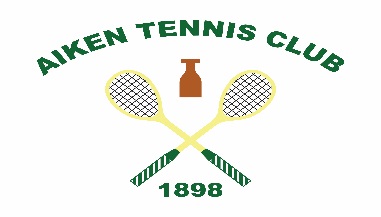 THE AIKEN TENNIS CLUB PRESENTSTHE CALHOUN WITHAM CUPDOUBLES TOURNAMENT FOR TEAMS HANDICAPPED 35 AND HIGHERNOVEMBER 2ND – 5TH, 2023YOUR TOURNAMENT ENTRY FEE OF $350  GUARANTEES 3 MATCHES, ALL SOCIAL EVENTS AND COMPLIMENTARY LODGINGTHURSDAY OYSTER NIGHT WITH OPEN BAR AND HEAVY HORS D’OEUVRESFRIDAY NIGHT TENNIS WITH COCKTAILS AND BARBECUE SATURDAY NIGHT DINNER WITH OPEN BARSUNDAY BRUNCH AT NOONA LA CARTE OPTIONS FOR GUESTSOYSTER NIGHT: $50, FRIDAY NIGHT BBQ: $30SATURDAY DINNER: $70SUNDAY BRUNCH: COMPLIMENTARYEntry FormNAME - 							HANDICAP - DOUBLES PARTNER –					HANDICAP - GUEST(S) RSVP BY OCTOBER 23RD BY CONTACTING HEAD TENNIS PROFESSIONAL    NICK HOWELL  nick@aikentennisclub.com